Tilskudd til kompetanseheving - innovasjonsprosjekt og BPA 2022Statsforvalteren har som oppdrag å forvalte kompetanse- og innovasjonstilskuddet, statsbudsjettets kapittel 0761 post 68.Kompetanseløftet 2025 er regjeringens plan for rekruttering, kompetanse og fagutvikling i de kommunale helse- og omsorgstjenester. I Primærhelsemeldingen, Meld. St. 26 (2014-2015) er det foreslått nye og flere oppgaver for primærhelsetjenesten, og i Meld. St. (2017-2018) Leve hele livet legges det vekt på kvalitet i tjenestene til eldre og et aldersvennlig Norge. Det er sterke anbefalinger om at kommunene bør ha en strategi for kompetanseplanlegging. Det er utført kartlegginger og intervjuer med kommuner som har en strategisk kompetanseplan. Resultatene viser at «Gode kommuner har en plan» se rapport fra Rambøll som ligger på Helsedirektoratets hjemmeside. Statsforvalteren ber derfor om at kommunene vedlegger sin rekrutterings- og kompetanseplan når det søkes om tilskudd til kompetanseheving. Formålet med tilskuddet er å styrke kommunens evne og mulighet til å utvikle bærekraftige og gode helse- og omsorgstjenester, og gi en tydelig prioritet til noen av de viktigste framtidsutfordringene kommunene står overfor på helse- og omsorgsfeltet. Hvem kan søkeKommuner alene, eventuelt i samarbeid med andre kommuner, helseforetak, næringsliv, utdannings- og forskningsinstitusjoner, frivillig sektor eller andre aktører. Fylkeskommunen kan søke tilskudd til kompetanseutvikling. TildelingskriterierI forvaltningen av tilskuddet skal kommunene som omstiller seg i tråd med reformen Leve hele livet, bli prioritert. Jf. rundskrivet Informasjon til kommunene om kriterier for å bli prioritert i tilskuddsordninger knyttet til Leve hele livet, datert 09.01.2021. Merk at prioriteringskravet ikke gjelder midler til påbegynte utdanningsløp.PrioriteringTilskudd kan gis til følgende kompetansetiltak og innovasjonsprosjekter: Grunn-, videre- og etterutdanning:Lederutdanning Relevante videre- og masterutdanninger av sykepleiere og andre høgskoleutdannede prioriteres, deriblant videreutdanninger innen ernæring og palliasjonVideregående opplæring og fagskoleutdanninger Tilskudd til etterutdanning (korte interne opplæringstiltak, kurs, seminarer og lignende) begrenses primært til statlige satsninger som ABC-opplæringen og lignendeDesentrale og distriktsvennlige høgskoletilbud med kommunene som målgruppeHøgskoler og universitet som etablerer desentraliserte utdanninger eller digitale læringsformerKompetansetiltak om rus og psykiske lidelser:Kompetansetiltak innen fagområdene psykiske helse og rus prioriteresAnsatte i andre kommunale og fylkeskommunale etater kan være målgruppe (f.eks. NAV, barnevernstjeneste, barnehager og skoler)Veiledningstjenester i forbindelse med spesialisering for psykologer i den kommunale helse- og omsorgstjenestenOpplæring knyttet til BPA: Opplæring av arbeidsledere, assistenter og saksbehandlerePersoner som ikke tidligere har gjennomgått opplæring bør prioriteresInnovasjonsprosjekter: Forebygging, tidlig innsats og egenmestring Fritidsaktivitet med assistanseKulturopplevelserErnæringLegemiddelhåndteringRehabilitering og habiliteringSamspill med pårørende og frivillige i omsorgssektoren generelt og demensomsorgen spesielt Andre nyskapende løsninger av stor betydning for brukerne av de kommunale helse- og omsorgstjenestene  Endring i organisasjon og ledelse, samt nye arbeidsformerOpprettelse og testing av modeller for fleksible kommunale avlastningstilbud for pårørendeTiltak eller prosjekter som har innovasjonsfelleskap med næringsliv og eller utdannings- og forskningsinstitusjoner skal gis et fortrinn. Ved tildeling legges det til grunn en kommunal egenandel. Hvis det søkes om flere innovasjonsprosjekter ber vi om at kommunen prioriterer prosjektene. Det gis ikke støtte til prosjekter som er en del av det ordinære utviklingsarbeidet i kommunen. Dersom det søkes om mindre kurs eller interne opplæringstiltak må det spesifiseres hva dette dreier seg om. Hovedregelen er at ubrukte midler etter søknad kan overføres ett år. Midler som ønskes overført til 2022 føres på søknadsskjema for 2022. Dette gjelder både kommuner som søker om friske midler i 2022 og de som kun ønsker overføring fra 2021.Vi ber om at kommune benytter søknadsskjema tilsendt postmottakene i egen epost den 15.2.2022. Dersom det er lite plass i Excel arket – legg gjerne med prosjektbeskrivelse på eget vedlegg. Informasjon finnes også på Statsforvalterens hjemmesider. Søknadsfristen er 1. april 2022 og vi ber om en samlet søknad fra kommunen og eventuelt Innlandet fylkeskommune. Søknaden sendes på e-post til sfinpost@statsforvalteren.no. Spørsmål om søknaden kan rettes til Anja Kolbu Moe på telefon:612 66 104, eller epost: ankmo@statsforvalteren.no eller til Elin Amrud på telefon:612 66 106, eller epost: elamr@statsforvalteren.no.Dokumentet er elektronisk godkjent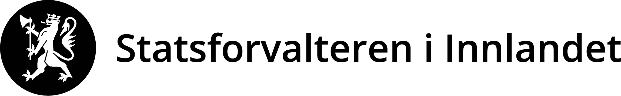 Vår dato:Vår dato:Vår dato:Vår ref:15.02.202215.02.202215.02.20222022/1526Deres dato:Deres dato:Deres dato:Deres ref:Saksbehandler, innvalgstelefonSaksbehandler, innvalgstelefonSaksbehandler, innvalgstelefonSaksbehandler, innvalgstelefonAnja Kolbu Moe, 61266104Anja Kolbu Moe, 61266104Anja Kolbu Moe, 61266104Anja Kolbu Moe, 61266104Med hilsenHarald Vallgårda (e.f.)fylkeslegeAnja Kolbu MoeseniorrådgiverMottakerliste:Mottakerliste:Mottakerliste:Mottakerliste:Høgskolen i InnlandetPostboks 4002418ELVERUMGjøvik kommunePostboks 6302810GJØVIKHamar kommunePostboks 40632306HAMAR